MENTELOCALE.IT       30 dicembre 2008La manifestazione dei cittadini del Cep 
fa riaprire lo sportello delle PosteGenova. Lunedì 29 dicembre  prossimità dell'ora di chiusura (verso le 13) decine di cittadini del quartiere Cep hanno aderito ad una manifestazione di protesta davanti a un ufficio postale chiuso improvvisamente.L'iniziativa è stata decisa con il coordinamento del Comitato di Quartiere "Cà Nuova" e il Consorzio Pianacci come azioni di sensibilizzazione e dialogo con Poste Italiane per la chiusura improvvisa dell'ufficio postale al Cep.Le Poste Italiane avevano chiuso l'ufficio motivando la chiusura con una rapina accaduta a dicembre 2008. La motivazione è subito apparsa pretestuosa ai cittadini, che hanno visto aprire lo sportello dopo decenni di richieste e "lotte". Una semplice ricerca su internet, infatti, ha mostrato che in questi ultimi tre mesi l'ufficio postale di via Ulanowski a Sampierdarena ha subito due rapine e un'altra è stata effettuata a Castelletto.La protesta ha però avuto buon fine. Le Poste hanno, infatti, comunicato la riapertura dell'ufficio il 12 gennaio 2009.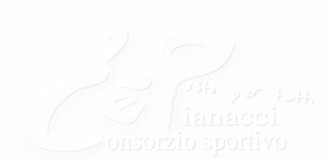 